Nowogród Bobrzański,   dnia 29.03.2022Burmistrz Nowogrodu Bobrzańskiego 
ogłasza 
II przetarg ustny nieograniczony 
na sprzedaż nieruchomości 

Położenie m. Drągowina, ul. Lipowa 22, 24I przetarg ustny nieograniczony dotyczący przedmiotowej nieruchomości odbył się 15 marca 2022 r. o godz. 09:00 w budynku Urzędu Miejskiego w Nowogrodzie Bobrzańskim i zakończył się wynikiem negatywnym.Przedmiotowa nieruchomość gruntowa, zabudowana określona działką 386/2, położona w Drągowinie, gmina Nowogród Bobrzański. Jest to typowa działka oświatowa- szkoła z zapleczem przy drodze głównej, ul. Lipowa 24, biegnącej z Nowogrodu Bobrzańskiego do Przybymierza. Droga o nawierzchni asfaltowej. Nieruchomość leży w strefie zabudowy mieszkaniowo- zagrodowej i jednorodzinnej. Na mocy uzgodnień Urzędu Miasta w Nowogrodzie Bobrzańskim i Enea Operator Sp. z o. o, ul. Strzeszyńska 58, 60-479 Poznań, z dnia 10.12.2019, na przedmiotowej działce w terminie bliżej nieokreślonym, zostanie wybudowana kontenerowa stacja transformatorowa. Gmina wyraziła zgodę na wejście na działkę w celu wykonania projektowanej budowy. Inwestor jest zobowiązany uzgodnić z właścicielem terenu przewidywany sposób, zakres i terminy korzystania z działki 386/2 oraz rekompensatę z tego tytułu ( na działce należy ustanowić służebność). DANE EWIDENCYJNE NIERUCHOMOŚCI:Grunt:Położenie: Drągowina, ul Lipowa 22,24Jednostka ewidencyjna: gmina Nowogród BobrzańskiObręb: 080905_5.0006 DrągowinaDziałka :386/2Powierzchnia: 7619 m2Właściciel: Gmina Nowogród BobrzańskiBudynki i budowle:Budynek- po byłej szkole:Powierzchnia zabudowy- 361 m2Powierzchnia użytkowa- 638,2 m2Kubatura- 2531,4 m3Budynek 2-kondygnacyjny, częściowo podpiwniczony. Fundamenty betonowe, ściany podziemia i nadziemia z cegły ceramicznej pełnej, stropy z płyt prefabrykowanych, schody żelbetonowe z wierzchnią warstwą lastrica, dach- stropodach płaski pokryty papą termozgrzewalną.Obróbki blacharskie z blachy ocynkowanej, rynny i rury stalowe.Okna i drzwi wejściowe z PCV, drzwi wewnętrzne płycinowe do kotłowni- stalowe nieocieplone.Podłogi lastrico wylewane, wykładziny PCV.Tynki wewnętrzne cementowo-wapienne malowane farbą emulsyjna i lamperie olejną.Elewacja- tynk cementowo-wapienny z warstwą wierzchnią tynku cementowego nakrapianegoBudynek-po byłej świetlicy z zapleczem kuchennym:Powierzchnia zabudowy- 80,5 m2Powierzchnia użytkowa- 71,4 m2Kubatura- 280,0 m3Budynek parterowy, niepodpiwniczony. Fundamenty betonowe, ściany z cegły ceramicznej pełnej, docieplone styropianem grubości 10 cm, strop z płyt prefabrykowanych panwiowych, dach- stropodach płaski pokryty papą termozgrzewalną.Obróbki blacharskie z blachy ocynkowanej, rynny i rury stalowe.Okna drewniane i drzwi wejściowe z blachy okleinowanej z dociepleniem, drzwi wewnętrzne płycinowe.Podłogi-panele, w kuchni płytki ceramiczne.Tynki wewnętrzne cementowo-wapienne malowane farbą emulsyjną.Elewacja- tynk cementowo-wapienny- izolacja termiczna styropianem grubości 10 cm i dokończone wyprawy elewacyjne.Ponadto na działce w pobliżu byłej świetlicy znajduje się szopa drewniana do rozbiórki. Teren ogrodzony siatką stalową ze słupkami metalowymi na podmurówce, z boiskiem, chodnikami i placem zabaw. Przetarg odbędzie się 9 czerwca 2022 r. o godz 09:00 w budynku Urzędu Miejskiego w Nowogrodzie Bobrzańskim przy ul. Słowackiego 11, pok. nr 100.W przetargu mogą uczestniczyć osoby fizyczne i prawne, jeśli najpóźniej do dnia 6 czerwca  2022 r.. wpłacą wadium w pieniądzu w wysokości  77000,00 zł na konto nr 97 9657 0007 0020 0200 0693 0001  BS z dopiskiem „ wadium za działkę nr 386/2” ( za terminową datę wpłaty wadium przelewem uważa się datę wpływu środków na konto do dnia 6 czerwca 2022 r.) Z obowiązku wniesienia wadium zwolnione są osoby określone w § 5 „Rozporządzenia Rady Ministrów z dnia 14 września 2004 w sprawie sposobu i trybu przeprowadzania przetargów oraz rokowań na zbycie nieruchomości.”Kwota uzyskana w przetargu za nieruchomość płatna jest jednorazowo przed zawarciem aktu notarialnego na konto Urzędu Miejskiego.Wadium wpłacone przez Nabywcę nieruchomości zostaje zaliczone na poczet ceny nabycia nieruchomości.Koszty związane z przeniesieniem prawa własności pokrywa Nabywca nieruchomości.W przypadku osoby, która przetarg wygra wadium zalicza się na poczet ceny nabycia nieruchomości. Wylicytowana cena sprzedaży nieruchomości podlega zapłacie do czasu zawarcia aktu notarialnego, którego termin zostanie ustalony najpóźniej w ciągu 21 dni od rozstrzygnięcia przetargu. Jeśli osoba ustalona jako nabywca nieruchomości nie stawi się bez usprawiedliwienia w miejscu i terminie podanym w zawiadomieniu , sprzedający może odstąpić od zawarcia umowy sprzedaży, a wpłacone wadium nie podlega wówczas zwrotowi. Osobom, które przetargi nie wygrały zwrot wadium nastąpi niezwłocznie po zakończeniu przetargu.Osoba uczestnicząca w przetargu musi okazać dowód wpłaty wadium oraz dowód tożsamości,  a osoba reprezentująca w przetargu osobę prawną lub fizyczną musi okazać się dodatkowo kompletem dokumentów do jej reprezentowania.Organizator przetargu zastrzega sobie prawo do odwołania przetargu bez podania przyczyny.Ogłoszenie o przetargu umieszczone jest na stronie internetowej Urzędu Miejskiego : www.nowogrodbobrz.pl, w Biuletynie Informacji Publicznej: bip.nowogrodbobrz.pl, w Gazecie Wyborczej i na tablicy ogłoszeń przed siedzibą Urzędu Miejskiego w Nowogrodzie Bobrzańskim, ul Słowackiego 11 Szczegółowe informacje można uzyskać w Urzędzie Miejskim w Nowogrodzie Bobrzańskim , ul Słowackiego 11, 66-010 Nowogród Bobrzański p. nr 204 oraz pod nr telefonu 517 886 286. BURMISTRZNowogrodu BobrzańskiegoPaweł Mierzwiak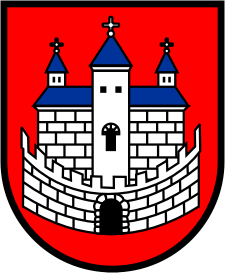 Urząd Miejski w Nowogrodzie BobrzańskimUrząd Miejski w Nowogrodzie BobrzańskimUrząd Miejski w Nowogrodzie Bobrzańskimul. J. Słowackiego 11      66-010 Nowogród Bobrzański NIP: 9291004928
e-mail: now.bobrz.um@post.pl
web: www.nowogrodbobrz.plDni i godziny urzędowania: Poniedziałek  8.00-16.00wtorek - piątek.7.00 – 15.00Nr telefonów i faksów:   Centrala   68 329-09-62Fax             68 329-09-62Nr telefonów i faksów:   Centrala   68 329-09-62Fax             68 329-09-62Lokalizacja nieruchomościobręb 0006 Drągowina, ul Lipowa 22,24Nr działki, powierzchnia386/2  o pow. 0,7619 haObciążenie nieruchomościBrakNr KWZG1E/00101675/6PrzeznaczenieDziałka nie jest objęta miejscowym planem zagospodarowania przestrzennego.Zgodnie z Uchwałą Nr XXXV/328/2021 Rady Miejskiej Nowogrodu Bobrzańskiego z dnia 29 kwietnia 2021 dotyczącą Studium uwarunkowań i kierunków zagospodarowania przestrzennego Gminy Nowogród Bobrzański,  działka określona symbolem UP- tereny usług publicznych. Działka zgodnie z wypisem z rejestru gruntów oznaczona jako B- tereny mieszkanioweTermin zagospodarowania nieruchomościnie dotyczyCena wywoławcza 770 000,00 zł bruttoWadium77000,00 złMinimalne postąpienie1% ceny wywoławczej